Priser Auktion 8 November 2011Nr	Pris	Nr	Pris	Nr	Pris	Nr	Pris	Nr	Pris	1     =	   420	36   =	    ----	71   =	     10	106 =	     35	141 =	   250	2     =	   840	37   =	    ----	72   =	     25	107 =	       5	142 =	     50	3     =	   330	38   =	     15	73   =      40	108 =	     35	4     =	3 160	39   =	   300	74   =	       5	109 =	       5	5     =	   175	40   =	   190	75   =	   120	110 =	     75	6     =	   ----	41   =	   340	76   =	     25	111 =	   210	7     =	     60	42   =	   150	77   =	   210	112 =	   150	8     =	   130	43   =	2 825	78   =	   120	113 =	     30	9     =	     40	44   =	   600	79   =	     60	114 =	     30	10   =	     45	45   =	2 125	80   =	     35	115 =	   170	11   =	   125	46   =	   100	81   =	     85	116 =	     25	12   =	     35	47   =	     25	82   =	     80	117 =	     35	13   =	       2	48   =	     55	83   =	   475	118 =	     75	14   =	   925	49   =	     25	84   =	     15	119 =	   150	15   =	   890	50   =	       7	85   =	   260	120 =	   210	16   =	    ----	51   =	   145	86   =	     70	121 =	     65	17   =	   650	52   =	   700	87   =	     15	122 =	    ----	18   =	   350	53   =	1 250	88   =	     32	123 =	     25	19   =	    ----	54   =	   100	89   =	     55	124 =	     10	20   =	   520	55   =	   120	90   =	     65	125 =	    ----	21   =	  875	56   =	     40	91   =	1 225	126 =	     25	22   =	    ----	57   =	     70	92   =	     60	127 =	    ----	23   =	     80	58   =	   140	93   =	   130	128 =	     25	24   =	    ----	59   =	   110	94   =	     30	129 =	       5	25   =	     50	60   =	   100	95   =	   160	130 =	   200	26   =	    ----	61   =	   130	96   =	     10	131 =	     10	27   =	    ----	62   =	   160	97   =	     60	132 =	     10	28   =	   190	63   =	     25	98   =	     25	133 =	     50	29   =	    ----	64   =	   775	99   =	     75	134 =	     25	30   =	    ----	65   =	     10	100 =	   170	135 =	   200	31   =	    ----	66   =	     55	101 =	     10	136 =	     70	32   =	     40	67   =	   110	102 =	     15	137 =	     50	33   =	    ----	68   =	     10	103 =	     15	138 =	     70	34   =	    ----	69   =	     80	104 =	     20	139 =	   160	35   =	    ----	70   =	     30	105 =	   310	140 =	   120	Omsättning 27 626 kr   87 % sålda	Nästa möte är den 10 Januari 20128SamlarklubbenSkillingMöte tisdagen den 13 December 2011Kl:   i NBV:s lokaler Storgatan SkilligarydAnbud på auktionen lämnas till Leif  0370-71057Söndagen den 11/12 kl: 18:00 - 21:00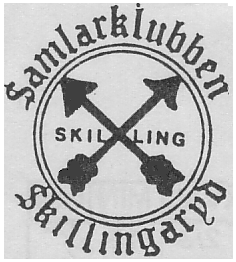 1Nr	Beskrivning	År	Kv	Min	Pris1	 Jordfynd 18 st. 1 Öre KM (1720)	1	10		2	Fanam  guldmynt 0,38 gr. 5 mm.	från Indien Kanthirava Narasa   1638-62 	6	250		3	Fanam guldmynt 0,34 gr.7 mm. 	Från Indien Viraraya Calicut     c:a 1700	6	250		4	Fanam guldmynt 0,34 gr 7 mm.	Från Indien Cochin               1600-1750	6	250		5	Fanam guldynt   c:a 35 gr.  5 mm.	Från Indien                            c:a 1565		4	250		6	5 Öre  2 st. stort o. litet kors	1909	3	5		7	Lot  22 st utl. Mynt            från 1840-	var	5		8	Lot  7 st. poletter, lokalmynt o. Norska Jub mynt	var	10		9	Ensidiga kop. av sedlar USA 	3, 5, 10, 20, 50, 100 $ Texas			5		10	Ensidiga kop. av sedlar USA 2x 1$ + 5$ +3 x 100 $ 	5		11	Ensidiga kop. av sedlar USA 1$ + 2$ + 5$ + 2 x 100$ + 	500$ + 3 övriga utl. Sedlar		 	5		12	Lot 13 st. äldre Sv. Kopparmynt f. 1635 i sämre kv.	10		13	37 st. kopparmynt Oskar II		var	5		14	Silver mynt. 	40% 10 Öre =140 st. + 25 Öre = 104 st. + 50 Öre = 31 st. + 	          1 Kr = 47 st. + 2 Kr = 13 st. + 5 Kr = 4 st.   	60%  25 Öre = 38 st. + 50 Öre = 5 st.  	80%  1 Kr = 14 st.		var	3400	15	2,2 kg Sv. nickelmynt		var	2		16	Sedlar 4 st. 10 Kr i nr. följd.	1959	10	50		17	Pollett Stugan Dans Jönköping		8	5		18	¼ Riksdaler SP	1834	4	580		19	10 Öre    TS på G	1945	7	85		20	4 Riksdaler RM	1866 god 6	3325	21	½ Riksdaler Specie   (VM ?)	1833	6/4	1850	22	5 Öre	1873	2	60		23	10 Öre	1871	3	25		24	25 Öre 1875/74	1875	1	125		25	25 Öre	1912	4	50		2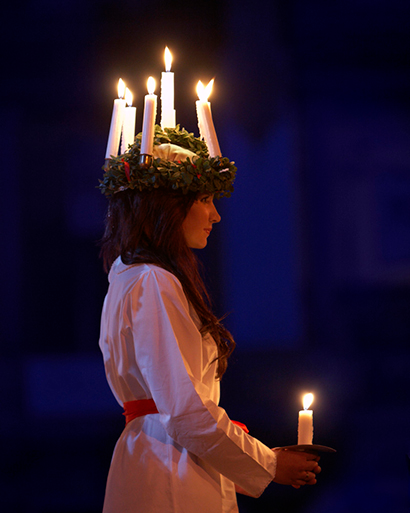 7Nr	Beskrivning	År	Kv	Min	Pris	128	Crown Charls o.Diana förlov. Silver 	1981  Proof	300		129	Med. Edward VIII  (sällsynt)	1937	6	200		130	Ensidig pollett f. England		6	200		131	Romersk mynt Trajan Dekius c:a 240-250	8	500		Välkomna till år 2011 sista möte. 13 December är av tradition Luciadagen. Vi kommer av tradition att ha skinklotteriet och dragning på myntlotteriet.Efter detta möte önskar vi i styrelsen och klassnings kommittén er en riktig fin jul och gott nytt år. Vi önskar er välkomna tillbaks i januari 2012 med nya krafter för ert samlande.Mötesdagar  2012Är alltid andra tisdagen i månaden.10  Januari14  Februari13  Mars10  April11  September  9  Oktober13  November11  December6Nr	Beskrivning	År	Kv	Min	Pris26	25 Öre	1930	9	40		27	25 Öre	1936	8	30		28	50 Öre	1877	1	20		29	50 Öre	1878	3	15		30	50 Öre  låg 6:a	1936	8	150		31	2 Kr  Förskj mm	1910	2	70		32	1/6 Öre	1718	4	30		33	½ Skilling överprägl 1 ÖR SM 174?	1802	5	35		34	1 Skilling överprägl på 2 ÖR SM 1777	1805	5	25		35	1 Skilling	1820	2	25		36	Myntämne till 1 Kr		--	75		37	1/16 Riksdaler Sp	1850	3	20		38	5 Lati Letland  835/1000  25 gr.	1931	4	150		39	Lokalmynt Skilligaryd	1982	9	15		40	1 Kroon  Estland	1934	6	35		41	6 Pence  England	1926	5	12		42	5 Öre	1950	9	55		43	2 Öre  Norge	1910	2	55		44	25 Öre  Norge	1910	3	55		45	5 Öre  Järn  Norge	1919	4	65		46	5 Öre  Norge	1878	4	20		47	10 Öre  Norge	1997	2	30		48	25 Öre  Norge  nickel	1922	2	40		49	1 Kr	1941	8	40		50	1 Kr	1940	8	40		51	1 Kr	1939	8	40		52	1 Kr	1938	8	40		53	1 Kr	1937	8	45		54	1 Kr	1935	7	55		55	1 Kr	1933	7	110		56	Lot bl. 2 hg. utl o. Sv. Mynt bl.a. 18 st. 50 Öre 40%	var	180		57	½ Skilling    kor	1815	2	5		58	Med. Astrid Lindgren Pippi L.	2002	10	10		59	2½ Gulden Nederländerna	1959	4	50		60	50 Öre 1988 + 89 + 90  f. årssett         9-10	2		3Nr	Beskrivning	År	Kv	Min	Pris	61	Sedel 5 Kr	1952	7	5		62	3 st. årsett  MP+sandh. 1972 + 72 + 73    8-10	18		63	Burk m. c:a 200 st. utl. mynt		var	10		64	15 st. nålmärken		---	2		65	5 Kr Jub  inristning	1935	6	120		66	5 Kr Jub	1952	7	50		67	5 Kr              1954 + 55 + 55+ 66 Jub	var	150		68	1 Kr	1940	6	30		69	5 Kr Jub	1935	6	120		70	1,8 kg Sv. kopparmynt		var	25		71	50 Kr Jub 1976 + 2 st. 10 Kr 1972 + 2 kr Jub 1932	var	350		72	Silvermynt 2 st. 5Kr 1955,71 + 13 st. 2 Kr 40%	var	450		73	11 st. 2 kr  1876 - 1939		var	700		74	1 Kr Oskar II 5 st. + 1914-41 9 st. + 1942-484 st.	var	500		75	½ Öre SM	1721	2	30		76	½ Skilling  Avesta	1802	3	10		77	1/6 Skilling                     1851 + 1854	5	5		78	Lot Sv. Kopparmynyt bl.a. 2/3 Sk.bco 1836	+ ¼ skill 1805 + 1 Skilling 1819 		var	10		79	Sedel 10 Kr 	1938	4	10		80	Sedel 10 Kr Jub	1968	8	10		81	Sedel  1 Kr	1919	2	2		82	Sedlar 5 Kr                1952 + 55 + 74*	var	10		83	50 Kr Jub  3 st.	1976	9	400		84	10  Kr Jub  5 st. 	1972	var	400		85	Album m. Sv. mynt (gångbara för 79kr + silver) 	40% 10 Öre 28 st. + 1 Kr 4 st. + 2 Kr 8 st. + 5 Kr 3 st. + 	60% 25 Öre 2 st. + 80% 1 Kr 7 st.		var	800		86	Album m. 133 st. div utländska mynt	var	25		87	Album m. 89 st. div. Sv. o. utländska mynt	var	20		88	Tomt album för TBT ramar		---	5		89	1 Riksdaler Specie 4 Rd Rm	1856	4	500		90	Kastynt Karl XIV Johans begravning fläck	1844	6	200		91	1 Skilling   KH	1815	6	100		92	1 Skilling	1816	6	150		4Nr	Beskrivning	År	Kv	Min	Pris93	1/16 Riksdaler Specie      1835 på 36	2	40		94	25 Öre	1855	4	60		95	2 Skilling Banco	1836	1	5		96	½ Skilling	1829	4	5		97	¼ Skilling	1803	4	25		98	1/12 Skilling	1812	4	5		99	1 Skilling	1812	1	25		100	½ Skilling Stockholm	1805	5	20		101	¼ Skilling           1802 + 1805 + 1808	var	5		102	½ Skilling  puts	1807	3	5		103	1/12 Skilling	1802	5	10		104	1 Skilling	1830	2	10		105	2 Skilling Banco	1837	1	5		106	2 Skilling Banco    KH	1852	5	20		107	1 Skilling Banco	1854	2	10		108	8 st. äldre Sv. Kopparmynt 1801-1858	var	5		109	Plåtlåda 22 x 39 cm lämplig förvaring TBT ramar	5		110	Album m. 63 Sv. Mynt. Bl.a. 22 st. 10 Öre silv. var	80		111	Album för Oskar I mynt		---	5		112	2 st. Albuum		---	10		113	10 st. äldre Sv. Kopparmynt i sämre kv.	5		114	20 Kr Guld	1889	7	2000	115	Bankrulle 1 Kr 	1978  	10	50		116	5 st. Bankrullar 10 Öre		10	2		117	25 Kr Jub Norge Frigöringen		6	70		118	44 st. 2kr  1968 		6-9	88		119	1 Öre	1876	6	50		120	1 Öre	1881	6	5		121	Med. Förlov. Gustav V o. Viktoria	1881	9	250		122	Med. Schwerin Tyskland		7	1 200	123	Med. Oskar II Svenska Segelsällskapet 1897	7	1 400	124	Med. Europa England gjuten		8	500		125	1 Peso Jub. Cuba  Silver		5	300		126	Med. Greve Hampus Mörner	1968	9	150		127	½ Riksdaler Maximilian Tyrolen	1885	7	1 400	5